УКРАЇНАВиконавчий комітет Нетішинської міської радивул. Шевченка, .Нетішин, Хмельницька область, 30100, тел.(03842) 9-05-90, факс 9-00-94
E-mail: miskrada@netishynrada.gov.ua Код ЄДРПОУ 05399231ДОДАТКОВІ ПИТАННЯ ДО ПОРЯДКУ ДЕННОГОзасідання виконавчого комітету міської ради08 липня 2021 рокуПочаток о 14.00 годині Кабінет міського головиПро внесення змін до рішення виконавчого комітету Нетішинської міської ради від 24 червня 2021 року № 319/2021 «Про квартирний облік»Про надання П. дозволу на психіатричний огляд малолітнього сина П. без згоди його батька П.Про надання П. дозволу на надання амбулаторної психіатричної допомоги малолітньому сину П. без згоди його батька П.Міський голова							Олександр СУПРУНЮКРОЗРОБНИК:Олег Косік- директор Фонду комунального майна міста НетішинаІНФОРМУЄ:Олена Хоменко - перший заступник міського головиРОЗРОБНИК:Антоніна Карназей- начальник служби у справах дітей виконавчого комітету міської радиІНФОРМУЄ:Василь Мисько - заступник міського голови РОЗРОБНИК:Антоніна Карназей- начальник служби у справах дітей виконавчого комітету міської радиІНФОРМУЄ:Василь Мисько - заступник міського голови 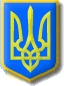 